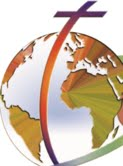 "A prova di pallottola", Trattato sul Commercio delle armi (ATT) appoggiato dalle Chiese e dalla società civile. La conferenza sarà tenuta in luglio 2012 alle Nazioni Unite (New York) e il testo finale discusso a lungo per la sua approvazione. I movimenti della società civile fanno pressione perché sia un trattato forte, che tenga conto di due campagne inspirate dalla fede: 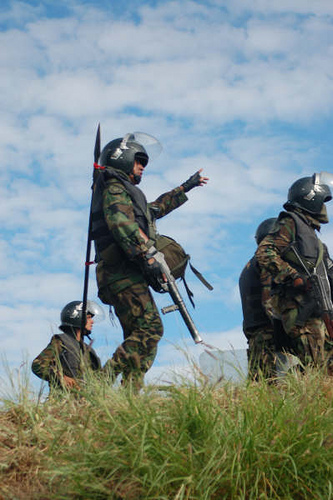 (1) Campagna Interreligiosa per un Trattato sul Commercio delle Armi che ha creato una forte consapevolezza fra i leader religiosi, le comunità e i gruppi di fede. Membri della Coalizione per il Controllo delle armi hanno pubblicato un Dichiarazione Interreligiosa in molte lingue: leggere; per firmare info@controlarms.org;  	(2) Campagna Ecumenica per un Trattato sul Commercio delle Armi forte e coraggioso del Consiglio Mondiale delle Chiese che appoggia in questo campo il ruolo centrale delle comunità religiose di 27 paesi. Raccogliendo informazioni da mandare ai capi di stato. Visitare  questo sito e anche quest'altro. La 3a Conferenza interreligiosa dell’Asia riafferma l’Articolo 9 (Costituzione di Pace giapponese). 220 rappresentanti provenienti da Giappone (Okinawa), Corea, Taiwan, Filippine, Thailandia, Pakistan, Sud Africa, Svizzera, Italia, Canada e Stati Uniti si sono riuniti in ottobre per ascoltare le persone di Okinawa e hanno rifiutato categoricamente l’installazione di basi militari straniere sia a Okinawa sia quelle in progetto attualmente nell’Isola di Jeju (Corea). Leggere la parte finale del documento. Rapporto di Human Rights Watch sulle ingiustizie nelle prigioni degli Stati Uniti. Nel suo nuovo rapporto basato su sei anni di ricerca, Human Rights Watch documenta la violenza sessuale, la segregazione e le depressioni nelle prigioni nord’americane. Approssimativamente 2.570 giovani che vi scontano pene a vita senza giudizio finale stanno oggi soffrendo la violazione dei loro diritti umani fondamentali. Veda, Contro venti e maree: Le condizioni della prigione per giovani condannati senza possibilità di difesa. Disponibile in varie lingue. In inglese. A SGUARDO RAVVICINATO. Il Centro delle Preoccupazioni, un gruppo con base in Washington fondato nel 1971, continua ad alzare la sua voce in difesa del povero ed emarginato nelle discussioni sociali ed economiche. 25 anni fa’, la Conferenza dei Vescovi degli Stati Uniti pubblicò il documento Giustizia economica per tutti: Lettera pastorale sull'Insegnamento sociale cattolico e l'Economia degli USA come risposta a Giustizia per il Mondo del Sinodo 1971 che compie oggi 40 anni. I progetti di alto impatto del Centro sono tra l’altro: ♦ Educare alla giustizia, uno "scopritore di risorse" di alta qualità per materiale educativo, già pronto per essere usato, che applicano i valori e i principi della Dottrina Sociale cattolica ai temi dell'economia, della società e dell’ecologia. Lingua inglese e spagnola; ♦ Progetto Globale per le Donne offre ogni mese testi informativi su temi selezionati che riguardano l'economia di protezione; ♦ Finanza globale e commercio: Ripensare Bretton Woods lavora per riformare le istituzioni e le politiche finanziarie nazionali e internazionali perché siano al servizio dei diritti umani e del benestare della comunità; ♦ Ecologia e sviluppo, Progetti in partenariato con il CIDSE in 150 paesi per promuovere forme di sviluppo e crescita economica che favorisca un modo di vita sostenibile e inverta il processo dei cambi climatici. Veda . ♦ Chiudere la prigione di Guantanamo adesso! Dieci anni dopo che i primi 20 “sospetti terroristi” vi arrivarono, rimangono in questo carcere di lunga durata 171 dei 779 presi: otto vi sono morti. Prigionieri in quest’“isola fuori legge” furono detenuti senza processo e interrogati senza garanzie. Scarica “Kit di strumenti per l’attivista contro Guantanamo” . Per conoscere di più ed entrare in azione; Vedi anche; Testimonianze di tortura. ♦ Appropriarsi della terra in Etiopia e Guatemala. (1) l'Etiopia sta trasferendo con la forza 70.000 persone da Gambella per rendere questa terra disponibile ad investimenti agricoli. Questo mette le basi alle future carestie in Etiopia perché trasloca persone ad aree dove non possono alimentarsi di maniera autonoma. Legga e firmi la petizione qui. (2) Nel 2011, le famiglie Maya di Q'eqchi nella valle Polochic del Guatemala furono espulse dalle loro terre ancestrali. Nonostante l’intervento della Commissione Inter-americana per i Diritti umani, il governo ha fatto poco per proteggere queste comunità. Firmi la petizione. ♦ Il 2012 è l’Anno internazionale per l’Energia per tutti.♦ Febbraio è il Mese della Storia dei Neri, un tributo alle generazioni di Afro Americani che hanno lottato per acquisire pieni diritti nella società nord’americana. ♦ Febbraio 1-10. Commissione dello Sviluppo Sociale (50ma Sessione): Sradicare la povertà, N.U. in New York.♦ Febbraio 20: Giornata Mondiale per la Giustizia Sociale. ♦ Febbraio 27-Marzo 9. Commissione sulla situazione delle Donne: Dare potere alle donne nelle aree rurali e il loro ruolo per sradicare la povertà e la fame.   ♦ La magnificenza del Pianeta Terra (Video): 1. Che bella la Terra! Esci dalla città: t’impedisce di vedere la natura e ammira la preziosità della nostra Madre Terra. 2. Casa nostra!  Affascinanti immagini di Yann Arthus-Bartrand. Commenti in francese, inglese e spagnolo. ♦ Linee di colore – Cosa c’è di nuovo nel 2012? Stare al corrente sui temi di giustizia razziale in politica, nella riforma dell’immigrazione, in economia e lavoro: è un nuovo sito del Centro di Ricerca Applicata (ARC). Offre rapporti che sono stati premiati, analisi e soluzioni. Inscriviti . ♦ Politica sulla droga nelle Ande: Cercare alternative umane ed effettive (Rapporto del dicembre 2011). Propone politiche innovative di cambio per affrontare il traffico di droga in America Latina e negli Stati Uniti. Scritto da Coletta Youngers e Socorro Ramirez, del Foro per un Dialogo fra Ande e USA, riporta interviste di Boliviani, Colombiani, Ecuadoriani e Peruviani. Scarica qui questo rapporto. ♦ Un’eredità mortale: il flusso di armi nelle comunità urbane e rurali del Kenia. Un foto-reportage di Gwenn Dubourthoumieu che fa’ luce sui circa 100 milioni di armi piccole e leggere in circolazione oggi in Africa e che nutrono i conflitti intorno alle risorse delle aree povere, come i suburbi di Nairobi e i confini fra Kenya, Sud Sudan e Uganda. Vedi le foto.  Note: L’organizzazione Controllo delle armi leggere è la principale fonte di informazioni pubbliche e imparziali su tutta la problematica delle armi leggere e della violenza armata.♦ Migrazioni e cambiamenti del medio ambiente (Rapporto del dicembre 2011). Pubblicato da International Organization for Migration (IOM), il Dipartimento del Governo Inglese per la Scienza e il Team per le previsioni, questo rapporto studia i possibili parametri delle migrazioni dovute ai cambiamenti del medio ambiente; esplora le sfide e le opportunità per i prossimi 50 anni e considera che le migrazioni saranno “parte della soluzione e no del problema”. Leggi qui il rapporto e ottieni il CD . ♦ Promuovere la sicurezza alimentare in Africa (Un kit per agire, Settembre 2011). Preparato da Africa Faith & Justice Network, è un aiuto per capire meglio il problema della sicurezza alimentare e sapere come renderla effettiva. Si può scaricare copia da www.afjn.org. ♦ Southworld Web Magazine è un’iniziativa della provincia comboniana dell’Inghilterra (London Province) e assicura informazioni ed analisi globali sulla vita della Chiesa e gli aspetti di diverse culture. ♦ Nota: Questa Newsletter è inviata in quattro lingue, contrassegnate in modo da facilitarne la scelta. Invita amici e colleghi a iscriversi: la riceveranno gratis. La richiesta va inviata per e-mail a combonipn@combonimissionaries.org. Collabora al blog di GPIC. 